МИНИСТЕРСТВО ВНУТРЕННЕЙ ПОЛИТИКИ ВЛАДИМИРСКОЙ ОБЛАСТИПРИКАЗот 27 февраля 2023 г. N 4-нОБ УТВЕРЖДЕНИИ ПОРЯДКА ФОРМИРОВАНИЯ КОМИССИИ И ПОЛОЖЕНИЯО КОМИССИИ ДЛЯ РАССМОТРЕНИЯ И ОЦЕНКИ ЗАЯВОК СОЦИАЛЬНООРИЕНТИРОВАННЫХ НЕКОММЕРЧЕСКИХ ОРГАНИЗАЦИЙ, УЧАСТВУЮЩИХВ КОНКУРСЕ НА ПОЛУЧЕНИЕ СУБСИДИЙ ИЗ ОБЛАСТНОГО БЮДЖЕТАПО ПРИОРИТЕТНЫМ НАПРАВЛЕНИЯМ "МЕЖНАЦИОНАЛЬНОЕСОТРУДНИЧЕСТВО" И "УКРЕПЛЕНИЕ ЕДИНСТВА РОССИЙСКОЙ НАЦИИ"В целях реализации государственной программы Владимирской области "Реализация государственной национальной политики во Владимирской области", утвержденной постановлением администрации области от 29.12.2017 N 1169, приказываю:1. Утвердить Порядок формирования комиссии и Положение о комиссии для рассмотрения и оценки заявок социально ориентированных некоммерческих организаций, участвующих в конкурсе на получение субсидий из областного бюджета по приоритетным направлениям "Межнациональное сотрудничество" и "Укрепление единства российской нации", согласно приложению.2. Признать утратившим силу постановление Департамента региональной политики Владимирской области от 25.03.2022 N 1 "Об утверждении Порядка формирования и организации работы комиссии для рассмотрения и оценки заявок социально ориентированных некоммерческих организаций, участвующих в конкурсе на получение субсидий из областного бюджета по приоритетным направлениям "Межнациональное сотрудничество" и "Укрепление единства российской нации".3. Контроль за исполнением настоящего приказа оставляю за собой.4. Настоящий приказ вступает в силу со дня его официального опубликования.МинистрТ.В.АДУЛОВАПриложениек приказуМинистерствавнутренней политикиВладимирской областиот 27.02.2023 N 4-нПОРЯДОКФОРМИРОВАНИЯ КОМИССИИ И ПОЛОЖЕНИЕ О КОМИССИИДЛЯ РАССМОТРЕНИЯ И ОЦЕНКИ ЗАЯВОК СОЦИАЛЬНО ОРИЕНТИРОВАННЫХНЕКОММЕРЧЕСКИХ ОРГАНИЗАЦИЙ, УЧАСТВУЮЩИХ В КОНКУРСЕНА ПОЛУЧЕНИЕ СУБСИДИЙ ИЗ ОБЛАСТНОГО БЮДЖЕТА ПО ПРИОРИТЕТНЫМНАПРАВЛЕНИЯМ "МЕЖНАЦИОНАЛЬНОЕ СОТРУДНИЧЕСТВО" И "УКРЕПЛЕНИЕЕДИНСТВА РОССИЙСКОЙ НАЦИИ"1. Порядок формирования комиссии1.1. Для рассмотрения и оценки заявок социально ориентированных некоммерческих организаций в рамках проведения конкурса для предоставления субсидий из областного бюджета по приоритетным направлениям "Межнациональное сотрудничество" и "Укрепление единства российской нации" Министерством внутренней политики Владимирской области (далее - Министерство) ежегодно формируется комиссия в соответствии с разделом 3 Порядка предоставления на конкурсной основе субсидий из областного бюджета социально ориентированным некоммерческим организациям на реализацию проектов в сфере государственной национальной политики Российской Федерации, утвержденного постановлением администрации Владимирской области от 03.03.2021 N 97 (далее - Порядок).1.2. Комиссия формируется из представителей Министерства, а также по согласованию из представителей исполнительных органов Владимирской области, Общественной палаты Владимирской области, в том числе общественных советов при исполнительных органах Владимирской области.Также в состав комиссии по согласованию могут входить представители средств массовой информации, некоммерческих организаций, осуществляющих деятельность в сфере реализации государственной национальной политики Российской Федерации на территории Владимирской области, при условии, что такие организации не планируют участвовать в конкурсе на получение субсидии (далее - конкурс), а также представители научного сообщества региона.Министерство направляет письма о согласовании кандидатур для включения в комиссию в соответствующие структуры и организации по почте или в форме электронного документа по электронной почте не позднее 10 рабочих дней до окончания приема заявок некоммерческих организаций.Письма о согласовании кандидатур для включения в комиссию направляются в Министерство по почте или в форме электронного документа по электронной почте не позднее 5 рабочих дней до окончания приема заявок некоммерческих организаций.Число членов комиссии должно быть нечетным и составлять не менее 9 человек.Число членов комиссии, замещающих государственные должности Владимирской области и должности государственной гражданской службы Владимирской области, должно составлять менее половины состава комиссии.2. Положение о комиссии2.1. Структура комиссии2.1. Комиссия состоит из председателя, заместителя председателя, секретаря и членов комиссии.2.1.2. Председатель, заместитель председателя и секретарь комиссии избираются на первом заседании комиссии из числа членов комиссии. Первое заседание комиссии инициируется Министерством и может проходить как в очной, так и в заочной форме.2.1.3. Председатель комиссии (в его отсутствие - заместитель председателя):1) осуществляет общее руководство работой комиссии;2) определяет дату, время и место проведения второго и последующих заседаний комиссии;3) проводит заседания комиссии;4) контролирует исполнение решений, принятых комиссией.2.1.4. Секретарь комиссии:1) взаимодействует в установленном порядке со структурными подразделениями Министерства, а также с иными организациями и должностными лицами по вопросам, входящим в компетенцию комиссии;2) рассылает (по электронной почте) членам комиссии для рассмотрения и оценки заявки, поступившие от социально ориентированных некоммерческих организаций для участия в конкурсе;3) обеспечивает оповещение членов комиссии о времени и месте проведения заседания комиссии, о конкурсных процедурах, а также о вопросах, вносимых на рассмотрение комиссии;4) организует проведение очных заседаний комиссии и подготовку необходимых документов, рассылает уведомления некоммерческим организациям, участвующим в конкурсе;5) оформляет решения заседаний комиссии.В период отсутствия секретаря комиссии (временная нетрудоспособность, служебная командировка, нахождение в отпуске и другое) по поручению председателя комиссии его функции исполняет другой член комиссии.2.1.5. Член комиссии не имеет права использовать информацию, полученную в рамках работы комиссии, в личных целях.2.1.6. Некоммерческая организация, представитель которой является членом комиссии, не может быть участником конкурса.2.1.7. В случае если член комиссии лично, прямо или косвенно заинтересован в итогах конкурса, он обязан проинформировать об этом комиссию до начала рассмотрения предложений на участие в конкурсе.Под личной заинтересованностью члена комиссии понимается возможность получения им доходов (неосновательного обогащения) в денежной либо натуральной форме, доходов в виде материальной выгоды непосредственно для члена комиссии, его близких родственников, а также граждан или организаций, с которыми член комиссии связан финансовыми или иными обязательствами.2.1.8. Сведения о поступившей информации о заинтересованности члена комиссии в итогах конкурсного отбора, наличии обстоятельств, влияющих или способных повлиять на надлежащее исполнение членом комиссии своих обязанностей, а также решения, принятые комиссией по результатам рассмотрения такой информации, указываются в протоколе заседания комиссии.2.1.9. Расходы, связанные с работой комиссии, осуществляются за счет средств областного бюджета, предусмотренных на содержание Министерства.2.1.10. Члены комиссии осуществляют свою работу на безвозмездной основе.2.2. Организация работы комиссии при рассмотрениизаявок на участие в конкурсе2.2.1. Комиссия получает от Министерства поступившие от некоммерческих организаций заявки в течение 3 рабочих дней с даты окончания приема заявок.2.2.2. Секретарь комиссии в течение 2 рабочих дней со дня получения от Министерства заявок, поступивших от некоммерческих организаций для участия в конкурсе, рассылает по электронной почте членам комиссии для их рассмотрения и оценки.2.2.3. Члены комиссии заочно рассматривают полученные от секретаря комиссии заявки на предмет их соответствия пунктам 1.4, 2.2, 2.3 Порядка и формируют мнение о соответствии/несоответствии заявок данным требованиям с указанием оснований несоответствия заявок таким требованиям.2.2.4. Заявки, которые, по мнению членов комиссии, признаны соответствующими требованиям пунктов 1.4, 2.2, 2.3 Порядка, оцениваются по группам критериев согласно пункту 3.8 Порядка каждым членом комиссии.Рассмотрение и оценка заявок осуществляется членами комиссии в течение 5 рабочих дней со дня их получения заочно. По истечении указанного срока члены комиссии направляют мнения о соответствии/несоответствии заявок требованиям пунктов 1.4, 2.2, 2.3 Порядка, а также оценочные ведомости секретарю комиссии.2.2.5. После получения от членов комиссии информации, указанной в пункте 2.2.4 настоящего Порядка, секретарь комиссии обобщает мнения членов комиссии о соответствии/несоответствии заявок требованиям пунктов 1.4, 2.2, 2.3 Порядка, суммирует полученные баллы по каждой заявке и выстраивает их в соответствии с рейтингом (от максимального к минимальному).Сформированный рейтинг секретарь комиссии направляет председателю комиссии.2.2.6. После получения сформированного рейтинга председатель комиссии определяет дату, время и место проведения очного заседания комиссии.2.2.7. Заседание комиссии является правомочным, если на нем присутствует более половины от общего числа членов комиссии.2.2.8. В случае, если члены комиссии устанавливают несоответствие заявки, поступившей от социально ориентированной некоммерческой организации, требованиям пунктов 1.4, 2.2, 2.3 Порядка, комиссия на очном заседании большинством голосов принимает решение об ее отклонении с указанием оснований для такого отклонения.2.2.9. Основания для отклонения комиссией заявок некоммерческих организаций при рассмотрении заявок установлены в пункте 3.4 Порядка.В ходе очного заседания комиссии члены комиссии могут изменить заочную оценку заявки. В случае изменения заочной оценки заявки секретарь на очном заседании комиссии формирует новый рейтинг с учетом изменений заочных оценок.2.2.10. На очное заседание комиссии могут приглашаться представители некоммерческих организаций, участвующих в конкурсе, в целях презентации проектов.2.2.11. Члены комиссии присваивают порядковые номера заявкам некоммерческих организаций в зависимости от их рейтинга (от максимального к минимальному) с учетом изменений заочной оценки заявки.2.2.12. Большинством голосов члены комиссии утверждают присвоенные порядковые номера заявкам некоммерческих организаций в зависимости от их рейтинга (от максимального к минимальному).2.2.13. Решения об отклонении заявок с указанием оснований для такого отклонения, а также о присвоении порядковых номеров заявкам некоммерческих организаций, соответствующих требованиям пунктов 1.4, 2.2, 2.3 Порядка, оформляются протоколом заседания комиссии (далее - Протокол) в течение 3 рабочих дней с даты заседания комиссии. Протокол подписывают председатель и секретарь комиссии.2.2.14. Комиссия направляет Протокол в Министерство в течение 3 рабочих дней с даты заседания для утверждения итогов конкурса. Итоги конкурса (список победителей с указанием размеров предоставляемых субсидий) утверждаются Министерством.2.3. Организация работы комиссии при внесении измененийв соглашение о предоставлении субсидии2.3.1. В случае поступления в комиссию от социально ориентированной организации, с которой было заключено соглашение о предоставлении субсидии, уведомления о внесении изменений в соглашение о предоставлении субсидии, председатель комиссии в течение 2 рабочих дней с даты получения уведомления принимает решение о проведении очного или заочного заседания комиссии.2.3.2. В случае принятия решения о проведении заочного заседания комиссии председатель комиссии в течение 2 рабочих дней с даты принятия решения формирует повестку дня заседания комиссии.Секретарь комиссии в течение 2 рабочих дней с даты формирования повестки направляет каждому члену комиссии уведомление и повестку дня заочного заседания комиссии по электронной почте.2.3.3. Члены комиссии в течение 2 рабочих дней с даты получения повестки заседания комиссии рассматривают уведомление и направляют по электронной почте секретарю комиссии результаты заочного голосования по каждому вопросу повестки дня заседания комиссии.2.3.4. В случае принятия решения о проведении очного заседания комиссии председатель комиссии в течение 2 рабочих дней с даты получения уведомления определяет дату, время и место проведения очного заседания комиссии и формирует повестку дня заседания комиссии.Секретарь комиссии в течение 2 рабочих дней с даты формирования повестки направляет каждому члену комиссии информацию о заседании комиссии по электронной почте.2.3.5. Заседание комиссии является правомочным, если на нем присутствует более половины от общего числа членов комиссии.2.3.6. На очном заседании комиссии решение принимается большинством голосов членов комиссии, присутствующих на заседании комиссии. Каждый член комиссии обладает одним голосом. Член комиссии не вправе передавать право голоса другому лицу.2.3.7. Решение комиссии, принятое по итогам очного или заочного заседания, оформляется протоколом. Протокол подписывают председатель и секретарь комиссии.2.3.8. Комиссия направляет Протокол в Министерство в течение 3 рабочих дней с даты подписания Протокола.2.3.9. Общий срок рассмотрения уведомления комиссией не должен превышать 8 рабочих дней.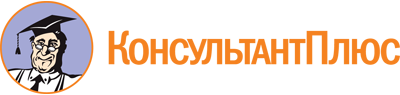 Приказ Министерства внутренней политики Владимирской области от 27.02.2023 N 4-н
"Об утверждении Порядка формирования комиссии и Положения о комиссии для рассмотрения и оценки заявок социально ориентированных некоммерческих организаций, участвующих в конкурсе на получение субсидий из областного бюджета по приоритетным направлениям "Межнациональное сотрудничество" и "Укрепление единства российской нации"Документ предоставлен КонсультантПлюс

www.consultant.ru

Дата сохранения: 12.06.2023
 